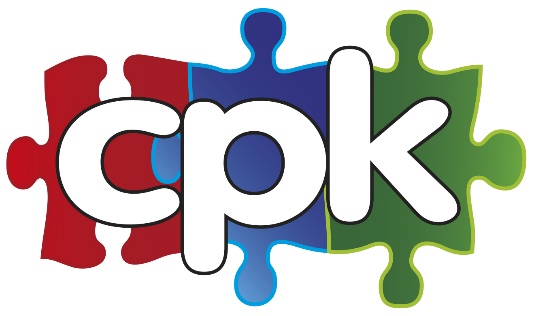 Service Referral Form Referral Agency Child/ren’s Details Family Details Professionals involved with the childPlease send this referral to:  Carmel KnowlesPractice ManagerCPK Empowering Families LtdPhone: 0781 4024468Email: cpkfamily@btinternet.comName of ReferrerName of ReferrerName of ReferrerName of ReferrerPhone NoPhone NoOrganisation nameOrganisation nameOrganisation nameOrganisation nameOrganisation nameOrganisation nameAddressAddressAddressAddressAddressAddressDate referredDate received by CPKDate received by CPKPlease note any safety issues for staffPlease note any safety issues for staffPlease note any safety issues for staffIs a risk assessment required?Is a risk assessment required?Child/ren’s NameChild/ren’s NameDoBDoBGenderEthnicityEthnicityEthnicityEthnicityReligionAddressAddressAddressAddressAddressTel No.Tel No.Tel No.SchoolWho has parental responsibility?Who has parental responsibility?What is the child/ren’s legal status?Is there a Child Protection Plan?Is there a SEN statement?ParentsParentsParentsParentsParentsParentsParentsParentsParentsParentsParentsParentsParentsNameDoBGenderRelationship to the child/renAddressNameDoBGenderGenderRelationship to the child/renRelationship to the child/renAddressSiblingsSiblingsSiblingsSiblingsSiblingsSiblingsSiblingsSiblingsSiblingsSiblingsSiblingsSiblingsSiblingsNameDoBGenderAddress NameDoBGenderAddress 	NameDoBGenderAddressOther family members or friends.These might be grandparents, aunts and uncles who are supportive or may have an influence in resolving the concerns and keeping the children and young people safe.Other family members or friends.These might be grandparents, aunts and uncles who are supportive or may have an influence in resolving the concerns and keeping the children and young people safe.Other family members or friends.These might be grandparents, aunts and uncles who are supportive or may have an influence in resolving the concerns and keeping the children and young people safe.Other family members or friends.These might be grandparents, aunts and uncles who are supportive or may have an influence in resolving the concerns and keeping the children and young people safe.Other family members or friends.These might be grandparents, aunts and uncles who are supportive or may have an influence in resolving the concerns and keeping the children and young people safe.Other family members or friends.These might be grandparents, aunts and uncles who are supportive or may have an influence in resolving the concerns and keeping the children and young people safe.Other family members or friends.These might be grandparents, aunts and uncles who are supportive or may have an influence in resolving the concerns and keeping the children and young people safe.Other family members or friends.These might be grandparents, aunts and uncles who are supportive or may have an influence in resolving the concerns and keeping the children and young people safe.Other family members or friends.These might be grandparents, aunts and uncles who are supportive or may have an influence in resolving the concerns and keeping the children and young people safe.Other family members or friends.These might be grandparents, aunts and uncles who are supportive or may have an influence in resolving the concerns and keeping the children and young people safe.Other family members or friends.These might be grandparents, aunts and uncles who are supportive or may have an influence in resolving the concerns and keeping the children and young people safe.Other family members or friends.These might be grandparents, aunts and uncles who are supportive or may have an influence in resolving the concerns and keeping the children and young people safe.Other family members or friends.These might be grandparents, aunts and uncles who are supportive or may have an influence in resolving the concerns and keeping the children and young people safe.NameNameNameRelationship to childRelationship to childRelationship to childRelationship to childAddressAddressAddressTel No.Tel No.Tel No.Tel No.NameNameRelationship to childRelationship to childRelationship to childRelationship to childAddressAddressTel No.Tel No.Tel No.Tel No.NameNameRelationship to childRelationship to childRelationship to childRelationship to childAddressAddressTel No.Tel No.Tel No.Tel No.NameNameRelationship to childRelationship to childRelationship to childRelationship to childAddressAddressTel No.Tel No.Tel No.Tel No.NameNameRelationship to childRelationship to childRelationship to childRelationship to childAddressAddressTel No.Tel No.Tel No.Tel No.NameNameRelationship to childRelationship to childRelationship to childRelationship to childAddressAddressTel No.Tel No.Tel No.Tel No.Reason for Referral Please ensure this information is discussed with the family and that they have given consent to this referral being made.Reason for Referral Please ensure this information is discussed with the family and that they have given consent to this referral being made.Reason for Referral Please ensure this information is discussed with the family and that they have given consent to this referral being made.Reason for Referral Please ensure this information is discussed with the family and that they have given consent to this referral being made.Reason for Referral Please ensure this information is discussed with the family and that they have given consent to this referral being made.Reason for Referral Please ensure this information is discussed with the family and that they have given consent to this referral being made.Reason for Referral Please ensure this information is discussed with the family and that they have given consent to this referral being made.Reason for Referral Please ensure this information is discussed with the family and that they have given consent to this referral being made.Reason for Referral Please ensure this information is discussed with the family and that they have given consent to this referral being made.Reason for Referral Please ensure this information is discussed with the family and that they have given consent to this referral being made.Reason for Referral Please ensure this information is discussed with the family and that they have given consent to this referral being made.Reason for Referral Please ensure this information is discussed with the family and that they have given consent to this referral being made.Reason for Referral Please ensure this information is discussed with the family and that they have given consent to this referral being made.Reason for Referral Please ensure this information is discussed with the family and that they have given consent to this referral being made.Family historyThis information will be read to the all family members so please keep it concise, fact based and jargon free.Family historyThis information will be read to the all family members so please keep it concise, fact based and jargon free.Family historyThis information will be read to the all family members so please keep it concise, fact based and jargon free.Family historyThis information will be read to the all family members so please keep it concise, fact based and jargon free.Family historyThis information will be read to the all family members so please keep it concise, fact based and jargon free.Family historyThis information will be read to the all family members so please keep it concise, fact based and jargon free.Family historyThis information will be read to the all family members so please keep it concise, fact based and jargon free.Family historyThis information will be read to the all family members so please keep it concise, fact based and jargon free.Family historyThis information will be read to the all family members so please keep it concise, fact based and jargon free.Family historyThis information will be read to the all family members so please keep it concise, fact based and jargon free.Family historyThis information will be read to the all family members so please keep it concise, fact based and jargon free.Family historyThis information will be read to the all family members so please keep it concise, fact based and jargon free.Family historyThis information will be read to the all family members so please keep it concise, fact based and jargon free.Family historyThis information will be read to the all family members so please keep it concise, fact based and jargon free.What are the family strengths? What do various family members do well and how do they help and support the children in question?What are the family strengths? What do various family members do well and how do they help and support the children in question?What are the family strengths? What do various family members do well and how do they help and support the children in question?What are the family strengths? What do various family members do well and how do they help and support the children in question?What are the family strengths? What do various family members do well and how do they help and support the children in question?What are the family strengths? What do various family members do well and how do they help and support the children in question?What are the family strengths? What do various family members do well and how do they help and support the children in question?What are the family strengths? What do various family members do well and how do they help and support the children in question?What are the family strengths? What do various family members do well and how do they help and support the children in question?What are the family strengths? What do various family members do well and how do they help and support the children in question?What are the family strengths? What do various family members do well and how do they help and support the children in question?What are the family strengths? What do various family members do well and how do they help and support the children in question?What are the family strengths? What do various family members do well and how do they help and support the children in question?What are the family strengths? What do various family members do well and how do they help and support the children in question?What are the concerns of professionals? List the key issues the family need to address and rectify.What are the concerns of professionals? List the key issues the family need to address and rectify.What are the concerns of professionals? List the key issues the family need to address and rectify.What are the concerns of professionals? List the key issues the family need to address and rectify.What are the concerns of professionals? List the key issues the family need to address and rectify.What are the concerns of professionals? List the key issues the family need to address and rectify.What are the concerns of professionals? List the key issues the family need to address and rectify.What are the concerns of professionals? List the key issues the family need to address and rectify.What are the concerns of professionals? List the key issues the family need to address and rectify.What are the concerns of professionals? List the key issues the family need to address and rectify.What are the concerns of professionals? List the key issues the family need to address and rectify.What are the concerns of professionals? List the key issues the family need to address and rectify.What are the concerns of professionals? List the key issues the family need to address and rectify.What are the concerns of professionals? List the key issues the family need to address and rectify.What are the desired outcomes? List the things you are asking the family to consider and answer, to enable them to address the concerns.What are the desired outcomes? List the things you are asking the family to consider and answer, to enable them to address the concerns.What are the desired outcomes? List the things you are asking the family to consider and answer, to enable them to address the concerns.What are the desired outcomes? List the things you are asking the family to consider and answer, to enable them to address the concerns.What are the desired outcomes? List the things you are asking the family to consider and answer, to enable them to address the concerns.What are the desired outcomes? List the things you are asking the family to consider and answer, to enable them to address the concerns.What are the desired outcomes? List the things you are asking the family to consider and answer, to enable them to address the concerns.What are the desired outcomes? List the things you are asking the family to consider and answer, to enable them to address the concerns.What are the desired outcomes? List the things you are asking the family to consider and answer, to enable them to address the concerns.What are the desired outcomes? List the things you are asking the family to consider and answer, to enable them to address the concerns.What are the desired outcomes? List the things you are asking the family to consider and answer, to enable them to address the concerns.What are the desired outcomes? List the things you are asking the family to consider and answer, to enable them to address the concerns.What are the desired outcomes? List the things you are asking the family to consider and answer, to enable them to address the concerns.What are the desired outcomes? List the things you are asking the family to consider and answer, to enable them to address the concerns.What is non negotiable and absolutely cannot happen or absolutely has to happen?Are there any significant timescales?Social Care workerSocial Care workerSocial Care workerSocial Care workerSocial Care workerSocial Care workerSocial Care workerSocial Care workerSocial Care workerSocial Care workerSocial Care workerSocial Care workerSocial Care workerNameNameNameTel No.Tel No.EmailEmailTel No.EmailSchool School School School School School School School School School School School School NameNameNameTel No.Tel No.EmailEmailTel No.EmailHealth ServicesHealth ServicesHealth ServicesHealth ServicesHealth ServicesHealth ServicesHealth ServicesHealth ServicesHealth ServicesHealth ServicesHealth ServicesHealth ServicesHealth ServicesNameNameTel No.EmailEmailTel No.EmailYouth Worker or ProbationYouth Worker or ProbationYouth Worker or ProbationYouth Worker or ProbationYouth Worker or ProbationYouth Worker or ProbationYouth Worker or ProbationYouth Worker or ProbationYouth Worker or ProbationYouth Worker or ProbationYouth Worker or ProbationYouth Worker or ProbationYouth Worker or ProbationNameNameTel No.EmailEmailTel No.EmailAdvocatesAdvocatesAdvocatesAdvocatesAdvocatesAdvocatesAdvocatesAdvocatesAdvocatesAdvocatesAdvocatesAdvocatesAdvocatesNameNameNameTel No.EmailEmailEmailEmailTel No.Tel No.EmailOther professionalsOther professionalsOther professionalsOther professionalsOther professionalsOther professionalsOther professionalsOther professionalsOther professionalsOther professionalsOther professionalsOther professionalsOther professionalsNameNameNameTel No.EmailEmailEmailEmailTel No.Tel No.EmailAgreement (The information on this form needs to be shared with the parent/carer.)By signing this we give our consent for the referral to be made and for relevant information to be shared with our extended family and professionals.Agreement (The information on this form needs to be shared with the parent/carer.)By signing this we give our consent for the referral to be made and for relevant information to be shared with our extended family and professionals.Parent/Carer Signatures:Child/Young Person Signature: